Milí šesťáci, posílám vypracované výpisky z nové látky.Pro začátek opět malé opakování i z fyziky. Odpovězte zezadu do sešitu na následující otázky. Ofoťte a pošlete mi do konce dubna. Přeji hodně zdraví, pohody a příjemné prožití velikonočních svátků. Otázky:Jak se vypočítá hustota?Ledová kra má menší hustotu než voda. (odpověz ano/ne)Tělesa s jakou hustotou plavou na vodě?Mrtvé moře má hustotu menší než běžná sladká voda. (odpověz ano/ne)Jaká je základní jednotka síly?Jak se nazývá zařízení, s jehož pomocí lze měřit velikost síly?ZÁPIS: (Piš co je tučně! Ostatní čti!)ELEKTRICKÉ VLASTNOSTI LÁTEKProveďme několik pokusů:Třeme plastovou tyč hadříkem, poté ji přibližme k malým papírkům. Co se stane?Pokus zopakujme třením pravítka o vlasy.Můžeme zkusit také tření mikroténového sáčku o košili, hřebínků o vlasy atp.Přečti učivo v učebnici str. 56-61.Elektrování třenímTělesa se mohou třením dostat do stavu, ve kterém působí silou na jiná tělesa.Tělesa se v tomto stavu nazývají tělesa zelektrovaná.Kdy se mohou tělesa zelektrovat?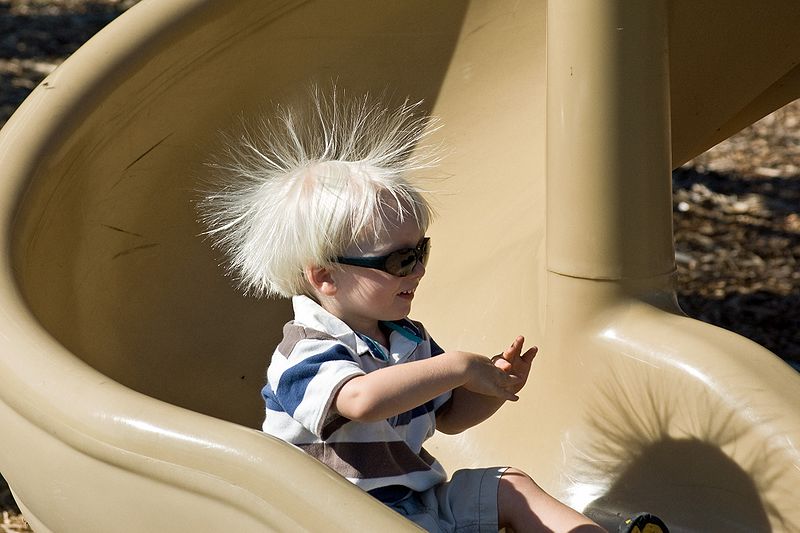 při vysvlékání nebo oblékání svetrupři řezání polystyrenupři výrobě papírupři česání vlasů hřebenempři jízdě automobilu po betonové vozovcepři chůzi v botách po koberciZatím jsme viděli, že zelektrované těleso přitahovalo jiné těleso. 
Je možné, aby zelektrované těleso jiné těleso odpuzovalo? Zelektrujme např. polyetylenový sáček, který zavěsíme na provázek.K sáčku pomalu přibližme zelektrovanou plastovou tyč.Co pozorujeme?Co se stane po přiblížení skleněné tyče, kterou jsme třeli kouskem kůže?Síla mezi zelektrovanými tělesy může být přitažlivá i odpudivá.Dva druhy elektrického nábojeProvedeme několik pokusů, na kterých prozkoumáme, jaká vlastnost tělesa rozhoduje o tom, zda se tělesa budou přitahovat nebo odpuzovat.Zelektrujeme dvě skleněné tyče, jednu z nich zavěsíme.
Odpuzují se.Pokus zopakujme se dvěma plastovými tyčemi.
Odpuzují se.Jak na sebe působí nabitá skleněná a plastová tyč?
Přitahují se.Tyče vyměníme. Přitahují se.K popisu stavu zelektrování těles používáme fyzikální veličinu – elektrický náboj. Existují dva druhy elektrického náboje: kladný a záporný.Tělesa nabitá souhlasnými náboji se odpuzují, Tělesa s nesouhlasnými náboji se přitahují.Model atomuO atomech již víme!Všechny látky se skládají z atomů,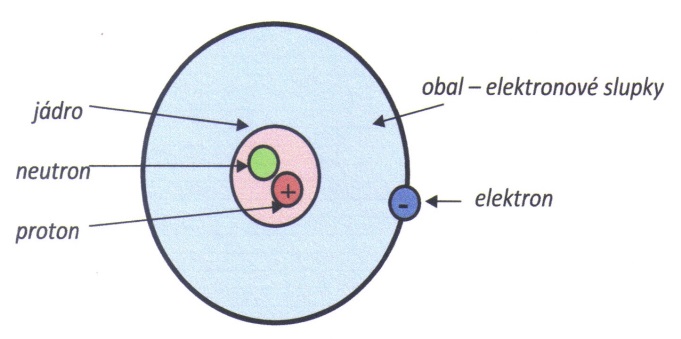 Atomy jsou velmi maléNáboj protonu je kladný, náboj elektronu záporný, neutron je elektricky neutrální – nemá náboj.Protože je u atomu stejný počet protonů (kladně nabitých) a stejný počet elektronů (záporně nabitých) je atom jako celek elektricky neutrální.Elektrony jsou však velmi pohyblivé a může se stát, že atom dočasně ztratí jeden nebo více elektronůtakovému atomu říkáme kladný iontpřevažuje v něm kladný náboj jádraJiná situace nastane, když atom naopak přijme jeden nebo více elektronůstává se z něj záporný iontpřevažuje v něm záporný náboj elektronového obaluCo se tedy děje, když nabijeme záporně plastovou tyč třením o flanelový hadřík?Plastová tyč i hadřík se skládá z elektricky neutrálních atomů.Třením způsobíme, že část elektronů z hadříku přeneseme právě na plastovou tyč.Plastové tyči elektrony přebývají – je nabita záporně.Hadříku elektrony chybí, nabije se kladně.Skleněná tyč se při tření o kůži nabije kladně. Odkud a kam se přenáší elektrický náboj?V tomto případě třením způsobíme, že část elektronů ze skleněné tyče přeneseme na kůži.Skleněné tyči elektrony chybí – nabije se kladně.Kůži elektrony přebývají – nabije se záporně.ELEKTRICKÝ NÁBOJ NEVYRÁBÍME, ALE POUZE PŘENÁŠÍME!Pro doplnění učiva....mrkněte. https://www.youtube.com/watch?v=xT9Xil2-Fmkhttps://www.youtube.com/watch?v=mssa67rK9Js